러시아어로 된 격려 문구 및 성경구절을 참고해주세요.(*시편 말씀의 경우, 러시아 성경 구절 주소와 한국어 성경 구절의 주소가 다르니 참고 바랍니다.)욥기 13:15그가 나를 죽이시리니 내가 희망이 없노라 그러나 그의 앞에서 내 행위를 아뢰리라Иов 13:15Вот, Он убивает меня, но я буду надеяться; я желал бы только отстоять пути мои пред лицом Его!시편 23:4내가 사망의 음침한 골짜기로 다닐지라도 해를 두려워하지 않을 것은 주께서 나와 함께 하심이라 주의 지팡이와 막대기가 나를 안위하시나이다Псалтирь 22:4Если я пойду и долиною смертной тени, не убоюсь зла, потому что Ты со мной; Твой жезл и Твой посох — они успокаивают меня.시편 37:3여호와를 의뢰하고 선을 행하라 땅에 머무는 동안 그의 성실을 먹을 거리로 삼을지어다Псалтирь 36:3Уповай на Господа и делай добро; живи на земле и храни истину.시편 37:4또 여호와를 기뻐하라 그가 네 마음의 소원을 네게 이루어 주시리로다Псалтирь 36:4Утешайся Господом, и Он исполнит желания сердца твоего.시편 37:5네 길을 여호와께 맡기라 그를 의지하면 그가 이루시고Псалтирь 36:5Предай Господу путь твой и уповай на Него, и Он совершит.시편 37:7여호와 앞에 잠잠하고 참고 기다리라 자기 길이 형통하며 악한 꾀를 이루는 자 때문에 불평하지 말지어다Псалтирь 36:7Покорись Господу и надейся на Него. Не ревнуй успевающему в пути своем, человеку лукавствующему. 시편 40:8나의 하나님이여 내가 주의 뜻 행하기를 즐기오니 주의 법이 나의 심중에 있나이다하였나이다Псалтирь 39:9Я желаю исполнить волю Твою, Боже мой, и закон Твой у меня в сердце.잠언 3:5너는 마음을 다하여 여호와를 신뢰하고 네 명철을 의지하지 말라Притчи 3:5Надейся на Господа всем сердцем твоим, и не полагайся на разум твой.로마서 8:18생각하건대 현재의 고난은 장차 우리에게 나타날 영광과 비교할 수 없도다Римлянам 8:18Ибо думаю, что нынешние временные страдания ничего не стоят в сравнении с тою славою, которая откроется в нас.빌립보서 1:21이는 내게 사는 것이 그리스도니 죽는 것도 유익함이라Филиппийцам 1:21Ибо для меня жизнь — Христос, и смерть — приобретение.로마서 8:35누가 우리를 그리스도의 사랑에서 끊으리요 환난이나 곤고나 박해나 기근이나 적신이나 위험이나 칼이랴Римлянам 8:35Кто отлучит нас от любви Божией: скорбь, или теснота, или гонение, или голод, или нагота, или опасность, или меч?로마서 12:1그러므로 형제들아 내가 하나님의 모든 자비하심으로 너희를 권하노니 너희 몸을 하나님이 기뻐하시는 거룩한 산 제물로 드리라 이는 너희가 드릴 영적 예배니라Римлянам 12:1Итак, умоляю вас, братия, милосердием Божиим, представьте тела ваши в жертву живую, святую, благоугодную Богу, для разумного служения вашего,고린도후서 1:9우리는 우리 자신이 사형 선고를 받은 줄 알았으니 이는 우리로 자기를 의지하지 말고 오직 죽은 자를 다시 살리시는 하나님만 의지하게 하심이라2 Коринфянам 1:9Но сами в себе имели приговор к смерти, для того, чтобы надеяться не на самих себя, но на Бога, воскрешающего мертвых.고린도후서 4:17우리가 잠시 받는 환난의 경한 것이 지극히 크고 영원한 영광의 중한 것을 우리에게 이루게 함이니2 Коринфянам 4:17Ибо кратковременное легкое страдание наше производит в безмерном преизбытке вечную славу.빌립보서 1:29그리스도를 위하여 너희에게 은혜를 주신 것은 다만 그를 믿을 뿐 아니라 또한 그를 위하여 고난도 받게 하려 하심이라Филиппийцам 1:29Потому что вам дано ради Христа не только веровать в Него, но и страдать за Него.야고보서 1:2내 형제들아 너희가 여러 가지 시험을 당하거든 온전히 기쁘게 여기라Иакова 1:2С великою радостью принимайте, братия мои, когда впадаете в различные искушения.베드로전서 4:12사랑하는 자들아 너희를 연단하려고 오는 불 시험을 이상한 일 당하는 것 같이 이상히 여기지 말고1 Петра 4:12Возлюбленные! огненного искушения, для испытания вам посылаемого, не чуждайтесь, как приключения для вас странного.야고보서 1:12시험을 참는 자는 복이 있나니 이는 시련을 견디어 낸 자가 주께서 자기를 사랑하는 자들에게 약속하신 생명의 면류관을 얻을 것이기 때문이라Иакова 1:12 Блажен человек, который переносит искушение, потому что, быв испытан, онполучит венец жизни, который обещал Господь любящим Его. 베드로전서 1:6그러므로 너희가 이제 여러 가지 시험으로 말미암아 잠깐 근심하게 되지 않을 수 없으나 오히려 크게 기뻐하는도다1 Петра 1:6О сем радуйтесь, поскорбев теперь немного, если нужно, от различных искушений. 베드로전서 4:13오히려 너희가 그리스도의 고난에 참여하는 것으로 즐거워하라 이는 그의 영광을 나타내실 때에 너희로 즐거워하고 기뻐하게 하려 함이라1 Петра 4:13Но как вы участвуете в Христовых страданиях, радуйтесь, да и в явление славы Его возрадуетесь и восторжествуете.요한계시록 21:4모든 눈물을 그 눈에서 닦아 주시니 다시는 사망이 없고 애통하는 것이나 곡하는 것이나 아픈 것이 다시 있지 아니하리니 처음 것들이 다 지나갔음이러라Откровение 21:4И отрет Бог всякую слезу с очей их, и смерти не будет уже; ни плача, ни вопля, ни болезни уже не будет, ибо прежнее прошло.형제/자매님의 예수님께 대한 믿음으로 인하여 감사드립니다.Я благодарю Бога за вашу веру в Господе.형제/자매님의 삶이 하나님께서 보여주신 은혜를 나타냅니다.Ваша жизнь отражает Божью милость, которую Он оказал вам.기회가 닿는대로 다른이들에게 복음을 전하시길 격려드립니다.Слава Богу, что вы используете любую возможность говорить окружающим об Иисусе.형제/자매님과 가족을 사랑하며, 기도합니다.Мы любим вас и вашу семью. Мы молимся за вас, вашу семью и также за охранников в тюрьме.주안에서 굳센 형제/자매님으로 인해 제 마음이 기쁩니다.Наши сердца радуются тому, что вы остаетесь сильными в Господе.우리는 형제/자매님의 예수님께 대한 사랑에 대해 하나님께 감사드립니다.Благодарю Богу за вашу любовь к Иисусу. 형제/자매님은 믿음의 선한싸움을 하고 계십니다. 믿음을 지켜 경주를 완주하시길 기도합니다.Вы подвизались добрым подвигом. Мы молимся, чтобы вы сохранили веру и совершили течение.핍박하는 자들이 형제/자매님의 삶에서 예수님을 보기를 기도합니다.Пусть ваши гонители увидят Иисуса, глядя на вашу жизнь.형제/자매님은 예수님의 이름을 위해 고난받기에 합당하다고 여기심을 받았습니다.Господь счел вас достойным пострадать за Его имя.우리의 유일한 천국의 소망되시는 예수님만 계속 바라보십시오.Желаю, чтобы вы продолжали взирать на Иисуса, нашу единственную надежду на небесах.오늘 하루 가운데 주님이 형제/자매님과 함께하심을 느낄수 있기를 기도합니다.Молюсь, чтобы вы ощутили присутствие Иисуса.우리 주님은 형제/자매님의 목자되셔서 형제/자매님과 함께 하실것입니다.Господь – Пастырь ваш и всегда будет с вами.들판은 수확하기에 무르익었습니다. 우리는 형제/자매님이 많은 이들을 주께로 인도하시길 기도합니다.Сейчас время жатвы. Молюсь, чтобы вы пожали множество плодов.형제/자매님은 주님 보시기에 축복받으셨습니다.Блаженны вы в очах Господа. 형제/자매님의 신실함에 대해 하나님께 감사드립니다.Благодарю Бога за вашу верность.예수님께서 형제/자매님을 영생의 길로 계속해서 인도해주시길 소망합니다.Пусть Иисус направляет ваши шаги к жизни вечной.몸의 한부분이 고통을 받으면 몸전체가 고통을 받습니다. 전 세계 많은 그리스도인들은 형제/자매님과 함께 서있습니다.Когда страдает один член, страдает все тело. Много верующих со всего мира стоят за вас в молитве.형제/자매님을 핍박하는 이들의 눈과 귀와 마음들이 예수님께로 열려지기를 기도합니다.Молюсь, чтобы глаза, уши и сердца ваших притеснителей были открыты для Иисуса.예수님과 함께 고난받고 계시는 것에 대해 형제/자매님께 감사드립니다.Спасибо за ваши страдания ради Христа.형제/자매님이 고통을 인내하실 때 우리의 기도가 형제/자매님과 함께합니다.Молюсь за вас, когда вы переносите страдания.형제/자매님의 빛으로 주변사람들에게 진리가 드러나길 소망합니다.Пусть ваш свет откроет истину окружающим вас людям.현재 겪는 시험을 통해 형제/자매님의 신앙이 선포되고 있습니다.Ваши нынешние испытания провозглашают о вашей вере.형제/자매님이 어디에 있든지 주님께서 함께하십니다.Наш Господь повсюду с вами.www.vomkorea.com 에서 같은 내용을 찾을 수 있습니다. 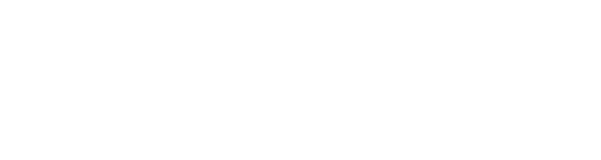 ©2022 Voice of the Martyrs Korea